ПРАВИТЕЛЬСТВО СВЕРДЛОВСКОЙ ОБЛАСТИПОСТАНОВЛЕНИЕот 3 февраля 2022 г. N 68-ППОБ УТВЕРЖДЕНИИ ПОРЯДКА ПРЕДОСТАВЛЕНИЯ ИЗ ОБЛАСТНОГО БЮДЖЕТАСУБСИДИЙ НА ПОДДЕРЖКУ НЕКОММЕРЧЕСКИХ НЕПРАВИТЕЛЬСТВЕННЫХОРГАНИЗАЦИЙ, УЧАСТВУЮЩИХ В РАЗВИТИИ ИНСТИТУТОВГРАЖДАНСКОГО ОБЩЕСТВАВ соответствии с пунктом 2 статьи 78.1 Бюджетного кодекса Российской Федерации, Федеральным законом от 12 января 1996 года N 7-ФЗ "О некоммерческих организациях", Указом Президента Российской Федерации от 30 января 2019 года N 30 "О грантах Президента Российской Федерации, предоставляемых на развитие гражданского общества", Постановлением Правительства Российской Федерации от 18.09.2020 N 1492 "Об общих требованиях к нормативным правовым актам, муниципальным правовым актам, регулирующим предоставление субсидий, в том числе грантов в форме субсидий, юридическим лицам, индивидуальным предпринимателям, а также физическим лицам - производителям товаров, работ, услуг, и о признании утратившими силу некоторых актов Правительства Российской Федерации и отдельных положений некоторых актов Правительства Российской Федерации" Правительство Свердловской области постановляет:(в ред. Постановления Правительства Свердловской области от 02.02.2023 N 69-ПП)1. Утвердить Порядок предоставления из областного бюджета субсидий на поддержку некоммерческих неправительственных организаций, участвующих в развитии институтов гражданского общества (прилагается).2. Контроль за исполнением настоящего Постановления возложить на Вице-губернатора Свердловской области О.Л. Чемезова.3. Настоящее Постановление опубликовать на "Официальном интернет-портале правовой информации Свердловской области" (www.pravo.gov66.ru).ГубернаторСвердловской областиЕ.В.КУЙВАШЕВУтвержденПостановлением ПравительстваСвердловской областиот 3 февраля 2022 г. N 68-ПП"Об утверждении Порядкапредоставления из областного бюджетасубсидий на поддержку некоммерческихнеправительственных организаций,участвующих в развитии институтовгражданского общества"ПОРЯДОКПРЕДОСТАВЛЕНИЯ ИЗ ОБЛАСТНОГО БЮДЖЕТА СУБСИДИЙ НА ПОДДЕРЖКУНЕКОММЕРЧЕСКИХ НЕПРАВИТЕЛЬСТВЕННЫХ ОРГАНИЗАЦИЙ, УЧАСТВУЮЩИХВ РАЗВИТИИ ИНСТИТУТОВ ГРАЖДАНСКОГО ОБЩЕСТВА1. Настоящий порядок определяет цель, условия и процедуру предоставления на конкурсной основе некоммерческим неправительственным организациям, участвующим в развитии институтов гражданского общества, субсидии на поддержку некоммерческих неправительственных организаций, участвующих в развитии институтов гражданского общества (далее - субсидия), источником финансового обеспечения которой являются средства областного бюджета и грант, предоставленный в соответствии с подпунктом "б" пункта 5.1 Положения о грантах Президента Российской Федерации, предоставляемых на развитие гражданского общества, утвержденного Указом Президента Российской Федерации от 30 января 2019 года N 30 "О грантах Президента Российской Федерации, предоставляемых на развитие гражданского общества" (далее - грант Президента Российской Федерации).2. В настоящем порядке используются следующие понятия:1) комиссия по проведению конкурса (далее - комиссия) - коллегиальный орган, созданный уполномоченным органом для рассмотрения и оценки заявок на участие в конкурсе (далее - заявка), принятия решения о предоставлении субсидии, рассмотрения отчета некоммерческой неправительственной организации и принятия решения об исполнении (неисполнении) соглашения;2) некоммерческая неправительственная организация (далее - организация) - российское юридическое лицо, созданное в организационно-правовой форме общественной организации (за исключением политической партии), общественного движения, фонда (за исключением личного фонда), частного (общественного) учреждения, автономной некоммерческой организации, ассоциации (союза), религиозной организации, казачьего общества или общины коренных малочисленных народов Российской Федерации, за исключением государственного и муниципального учреждений, публично-правовой компании, государственной корпорации, государственной компании и иной некоммерческой организации, созданной Российской Федерацией, субъектом Российской Федерации, муниципальным образованием, государственным органом и (или) органом местного самоуправления, осуществляющее хотя бы один из видов деятельности, предусмотренных пунктами 1 и 2 статьи 31.1 Федерального закона от 12 января 1996 года N 7-ФЗ "О некоммерческих организациях", участвующее в развитии институтов гражданского общества;3) получатель субсидии - участник конкурса, которому предоставлена субсидия и с которым уполномоченным органом заключено соглашение о предоставлении субсидии в соответствии с типовой формой, утвержденной приказом Министерства финансов Свердловской области (далее - соглашение);4) проект - комплекс взаимосвязанных мероприятий, направленных на достижение конкретных общественно полезных результатов в рамках определенного срока и бюджета проекта, разработанный организацией;5) субсидия - денежные средства, предоставляемые за счет средств областного бюджета и гранта Президента Российской Федерации на безвозмездной и безвозвратной основах организации, победившей в конкурсе некоммерческих неправительственных организаций на право получения субсидии в целях реализации проекта (далее - конкурс) с конкретным проектом;6) уполномоченный орган - исполнительный орган государственной власти Свердловской области, осуществляющий функции главного распорядителя как получателя бюджетных средств, до которого в установленном порядке доведены лимиты бюджетных обязательств на предоставление субсидии (далее - лимиты бюджетных обязательств), заключивший договор с Фондом президентских грантов о предоставлении гранта Президента Российской Федерации по развитию гражданского общества и осуществляющий на территории Свердловской области координацию деятельности по организации и проведению конкурса в соответствии с настоящим порядком;7) участник конкурса - организация, подавшая заявку на участие в конкурсе и допущенная к участию в конкурсе;8) Фонд президентских грантов - единый оператор по предоставлению грантов Президента Российской Федерации.3. Целью предоставления субсидии является финансовое обеспечение мероприятий проектов, реализуемых организациями, по следующим направлениям согласно таблице.Таблица4. Результатом предоставления субсидии является своевременная и в полном объеме реализация организацией проекта.Датой достижения результата предоставления субсидии является дата окончания реализации проекта, указанная в календарном плане мероприятий проекта, включенном в заявку.Значения результата предоставления субсидии, а также показателей, необходимых для достижения результата предоставления субсидии, устанавливаются в соглашении.5. Уполномоченным органом является Департамент внутренней политики Свердловской области.Получатель субсидии определяется в соответствии с подпунктом 3 пункта 2 настоящего порядка.6. Сведения о субсидии размещаются на официальном сайте конкурса в информационно-телекоммуникационной сети "Интернет" (далее - сеть Интернет) (https://grant.midural.ru) (далее - официальный сайт конкурса), информационном ресурсе об оказании финансовой поддержки некоммерческим неправительственным организациям в сети Интернет (https://гранты.рф) (далее - информационный ресурс гранты.рф), официальном сайте уполномоченного органа в сети Интернет, публичных страницах уполномоченного органа в социальных сетях, специализированном разделе информационного портала Свердловской области СВЕ.РФ для информационной поддержки социально ориентированных некоммерческих организаций СОЗИДАНИЕ.СВЕ.РФ и на едином портале бюджетной системы Российской Федерации в разделе "Бюджет" (далее - единый портал) в сети Интернет не позднее 15 рабочего дня, следующего за днем принятия закона Свердловской области об областном бюджете на очередной финансовый год и плановый период (закона Свердловской области о внесении изменений в закон Свердловской области об областном бюджете на очередной финансовый год и плановый период).(в ред. Постановления Правительства Свердловской области от 02.02.2023 N 69-ПП)7. Для участия в конкурсе организация на первое число месяца, в котором подана заявка, должна соответствовать следующим требованиям:1) организация должна быть зарегистрирована в налоговом органе на территории Свердловской области;2) организация планирует реализацию проекта, включенного в заявку, по направлениям, указанным в пункте 3 настоящего порядка, на территории Свердловской области, срок реализации которого не превышает 24 месяца с даты заключения соглашения;3) организация не должна находиться в процессе реорганизации (за исключением реорганизации в форме присоединения к юридическому лицу, являющемуся участником отбора, другого юридического лица), ликвидации, в отношении нее не введена процедура банкротства, деятельность не приостановлена в порядке, предусмотренном законодательством Российской Федерации;4) у участника отбора должна отсутствовать просроченная задолженность по возврату в областной бюджет субсидий, предоставленных в том числе в соответствии с иными правовыми актами, а также иная просроченная (неурегулированная) задолженность по денежным обязательствам перед Свердловской областью;5) организация не должна являться иностранным юридическим лицом, в том числе местом регистрации которого является государство или территория, включенные в утверждаемый Министерством финансов Российской Федерации перечень государств и территорий, используемых для промежуточного (офшорного) владения активами в Российской Федерации (далее - офшорные компании), а также российским юридическим лицом, в уставном (складочном) капитале которого доля прямого или косвенного (через третьих лиц) участия офшорных компаний в совокупности превышает 25% (если иное не предусмотрено законодательством Российской Федерации). При расчете доли участия офшорных компаний в капитале российских юридических лиц не учитывается прямое и (или) косвенное участие офшорных компаний в капитале публичных акционерных обществ (в том числе со статусом международной компании), акции которых обращаются на организованных торгах в Российской Федерации, а также других российских юридических лиц, реализованное через участие в капитале указанных публичных акционерных обществ;6) организация в текущем финансовом году не должна являться получателем средств из областного бюджета в соответствии с иными нормативными правовыми актами на цель, указанную в абзаце первом пункта 3 настоящего порядка;7) организация не должна находиться в перечне организаций и физических лиц, в отношении которых имеются сведения об их причастности к экстремистской деятельности или терроризму, либо в перечне организаций и физических лиц, в отношении которых имеются сведения об их причастности к распространению оружия массового уничтожения.Организация не должна иметь неисполненной обязанности по уплате налогов, сборов, страховых взносов, пеней, штрафов, процентов на дату формирования справки на основании данных налогового органа в соответствии с законодательством Российской Федерации о налогах и сборах, запрашиваемой уполномоченным органом в соответствии с подпунктом 2 пункта 15 настоящего порядка.(п. 7 в ред. Постановления Правительства Свердловской области от 02.02.2023 N 69-ПП)8. Уполномоченный орган в целях проведения конкурса:1) утверждает состав и порядок работы комиссии, обеспечивает ее работу;2) принимает решение о проведении конкурса в форме правового акта уполномоченного органа (далее - приказ о конкурсе) в течение 6 календарных месяцев со дня заключения договора между уполномоченным органом и Фондом президентских грантов о предоставлении гранта Президента Российской Федерации;3) размещает не позднее 30 календарных дней до окончания срока приема заявок объявление о проведении конкурса с приложением приказа о конкурсе и настоящего порядка на официальном сайте конкурса, информационном ресурсе гранты.рф, официальном сайте уполномоченного органа в сети Интернет, публичных страницах уполномоченного органа в социальных сетях, специализированном разделе информационного портала Свердловской области СВЕ.РФ для информационной поддержки социально ориентированных некоммерческих организаций СОЗИДАНИЕ.СВЕ.РФ и на едином портале в сети Интернет;(в ред. Постановления Правительства Свердловской области от 02.02.2023 N 69-ПП)4) направляет не позднее 30 календарных дней до окончания срока приема заявок объявление о проведении конкурса с приложением приказа о конкурсе и настоящего порядка в Общественную палату Свердловской области и Министерство экономики и территориального развития Свердловской области для размещения на официальном сайте Общественной палаты Свердловской области в сети Интернет, публичной странице Министерства экономики и территориального развития Свердловской области в социальной сети "ВКонтакте".В объявлении о проведении конкурса указывается следующая информация:1) даты и время начала (окончания) срока подачи (приема) заявок;2) наименование, место нахождения, почтовый адрес, адрес электронной почты уполномоченного органа;3) результат предоставления субсидии;4) адрес официального сайта конкурса в сети Интернет, на котором обеспечена возможность подачи заявок;5) требования к участникам конкурса в соответствии с пунктом 7 настоящего порядка;6) порядок подачи заявки, требования к форме и содержанию заявки, содержащие в том числе согласие на размещение в сети Интернет информации об участнике конкурса, о подаваемой участником конкурса заявке, иной информации об участнике конкурса, связанной с проведением конкурса;7) порядок отзыва заявки, порядок внесения изменений в заявку;8) порядок возврата заявки, основание для возврата заявки;9) порядок допуска организации к участию в конкурсе;10) правила рассмотрения и оценки заявок;11) порядок предоставления организациям разъяснений положений объявления о проведении конкурса;12) срок, в течение которого участник конкурса, которому предоставлена субсидия, должен подписать соглашение;13) условия признания участника конкурса, которому предоставлена субсидия, уклонившимся от заключения соглашения;14) о размещении результатов конкурса на официальном сайте конкурса, информационном ресурсе гранты.рф и едином портале в сети Интернет в течение 5 календарных дней со дня определения победителей конкурса;(в ред. Постановления Правительства Свердловской области от 02.02.2023 N 69-ПП)15) о контактном лице уполномоченного органа (с указанием номера телефона для получения консультаций).В состав комиссии входят представители Законодательного Собрания Свердловской области, исполнительных органов государственной власти Свердловской области, органов местного самоуправления муниципальных образований, расположенных на территории Свердловской области, Общественной палаты Свердловской области, общественных организаций, общественных советов при исполнительных органах государственной власти Свердловской области, иных субъектов общественного контроля, а также представители научных, образовательных организаций.Комиссия формируется таким образом, чтобы члены комиссии, замещающие государственные должности Свердловской области, должности государственной и муниципальной службы, муниципальные должности, составляли не более одной трети от общего числа членов комиссии.Член комиссии, являющийся работником, или членом коллегиальных органов управления участника конкурса, или если таковыми являются его близкие родственники, а также в иных случаях, если имеются обстоятельства, дающие основание полагать, что член комиссии лично, прямо или косвенно заинтересован в результатах рассмотрения заявки, обязан сообщить председателю комиссии о личной заинтересованности, которая может привести к конфликту интересов.9. Регистрация заявок, поступивших в течение срока приема заявок, указанного в объявлении о проведении конкурса, осуществляется на официальном сайте конкурса после их проверки уполномоченным органом на техническое соответствие с присвоением регистрационного номера, указанием даты и времени подачи заявки.Заявка, в которой содержатся нецензурные или оскорбительные выражения, призывы к осуществлению деятельности, нарушающей требования законодательства Российской Федерации и законодательства Свердловской области, не регистрируется.10. Для участия в конкурсе организация в течение срока, указанного в объявлении о проведении конкурса, подает на официальном сайте конкурса заявку посредством заполнения электронной формы, содержащую следующую информацию:1) наименование направления, указанного в пункте 3 настоящего порядка, по которому реализуется проект;2) наименование проекта, на реализацию которого запрашивается субсидия;3) краткое описание проекта;4) география проекта;5) срок реализации проекта;6) обоснование социальной значимости проекта;7) целевые группы проекта;8) цель (цели) и задачи проекта;9) ожидаемые количественные и качественные результаты проекта;10) общая сумма расходов на реализацию проекта;11) размер запрашиваемой субсидии (в соответствии с объемом и содержанием мероприятий проекта, направленных на достижение конкретных общественно полезных результатов, и сроком его реализации);12) календарный план мероприятий проекта;13) бюджет проекта;14) информация о руководителе проекта;15) информация о команде проекта;16) информация об организации, включающая:полное и сокращенное (при наличии) наименование, основной государственный регистрационный номер, идентификационный номер налогоплательщика, место нахождения организации;основные виды деятельности организации;контактный телефон;адрес электронной почты для направления организации юридически значимых сообщений.11. К заявке прилагаются следующие документы:1) электронная (сканированная) копия устава организации;2) электронная (сканированная) копия документа, подтверждающего полномочия лица на подачу заявки от имени организации, - в случае если заявку подает лицо, сведения о котором как о лице, имеющем право без доверенности действовать от имени организации, не содержатся в Едином государственном реестре юридических лиц;3) письменное согласие руководителя организации на публикацию (размещение) информации, связанной с участием организации в конкурсе, на официальном сайте конкурса, информационном ресурсе гранты.рф. При подаче заявки в электронном виде на официальном сайте конкурса согласие на обработку персональных данных и согласие на публикацию (размещение) в сети Интернет информации об участнике конкурса, подаваемой участником конкурса заявке, иной информации об участнике конкурса, связанной с соответствующим конкурсом, являются неотъемлемой частью заявки.(в ред. Постановления Правительства Свердловской области от 02.02.2023 N 69-ПП)Каждый из документов, указанных в части первой настоящего пункта, представляется в виде одного файла в формате pdf.Информация, указанная в пункте 10 настоящего порядка, и документы, указанные в части первой настоящего пункта, представленные лицом, не уполномоченным на совершение соответствующих действий от имени организации, не признаются заявкой и со дня выявления факта их представления неуполномоченным лицом не рассматриваются.Организация имеет право включать в состав заявки дополнительную информацию и представлять по собственной инициативе иные документы, не указанные в части первой настоящего пункта.12. Одна организация имеет право подать одну заявку и более, в каждую из которых включен проект по направлению, указанному в пункте 3 настоящего порядка, по которому не реализуются проекты, включенные в другие заявки этой организации. При этом по результатам конкурса организации может быть предоставлена субсидия на реализацию только одного проекта по ее выбору.В случае подачи организацией нескольких заявок, в которые включены проекты по одному направлению, указанному в пункте 3 настоящего порядка, дальнейшему рассмотрению подлежит заявка, поступившая ранее других.13. Организация в течение срока приема заявок, указанного в объявлении о проведении конкурса, имеет право:1) на официальном сайте конкурса вносить изменения в поданную заявку и прилагать документы к заявке, в том числе в случае регистрации уполномоченным органом заявки;2) отказаться от участия в конкурсе путем направления обращения об отказе от участия в конкурсе в уполномоченный орган.Заявка на участие в конкурсе, поступившая в течение срока приема заявок, указанного в объявлении о проведении конкурса, регистрируется в том числе с указанием на выявленные уполномоченным органом несоответствия требованиям настоящего порядка в течение 5 рабочих дней со дня представления заявки.Организация в течение срока приема заявок, указанного в объявлении о проведении конкурса, имеет право на официальном сайте конкурса внести изменения в заявку с целью устранения выявленных уполномоченным органом несоответствий заявки требованиям настоящего порядка.14. Организация имеет право направить в уполномоченный орган обращение о разъяснении положений объявления о проведении конкурса в письменном виде в произвольной форме, начиная с даты размещения объявления о проведении конкурса на официальном сайте конкурса, но не позднее чем за 5 календарных дней до даты окончания приема заявок, указанной в объявлении о проведении конкурса.Уполномоченный орган в течение 4 календарных дней с даты поступления обращения дает разъяснение положений объявления о проведении конкурса путем направления организации письменного ответа.15. Уполномоченный орган:1) в течение 15 календарных дней со дня, следующего за днем окончания срока приема заявок, размещает на официальном сайте конкурса и информационном ресурсе гранты.рф информацию о зарегистрированных заявках (наименование организации, ее основной государственный регистрационный номер и (или) идентификационный номер налогоплательщика, название и (или) краткое описание проекта, на осуществление которого предоставляется субсидия, размер субсидии);2) в течение 15 календарных дней со дня, следующего за днем окончания срока приема заявок, по каждой зарегистрированной заявке осуществляет проверку:наличия в заявке информации, указанной в пункте 10 настоящего порядка;соответствия информации в заявке приложенным к заявке документам, а также сведениям о юридическом лице из Единого государственного реестра юридических лиц, в том числе информации о месте нахождения и адресе юридического лица;соответствия организации требованиям, указанным в пункте 7 настоящего порядка, в том числе на основании сведений о юридическом лице из Единого государственного реестра юридических лиц, сведений о наличии (отсутствии) у организации неисполненной обязанности по уплате налогов, сборов, страховых взносов, пеней, штрафов и процентов, подлежащих уплате в соответствии с законодательством Российской Федерации о налогах и сборах, сведений о наличии (отсутствии) у организации просроченной задолженности по возврату в областной бюджет субсидий, бюджетных инвестиций, предоставленных в том числе в соответствии с иными правовыми актами Свердловской области, и иной просроченной (неурегулированной) задолженности по денежным обязательствам перед Свердловской областью, запрашиваемых уполномоченным органом самостоятельно;3) направляет в комиссию информацию о зарегистрированных заявках и результатах проверки, указанной в подпункте 2 настоящего пункта, в течение одного рабочего дня, следующего за днем окончания такой проверки;4) размещает на официальном сайте конкурса и информационном ресурсе гранты.рф:информацию об участниках конкурса в течение 3 рабочих дней со дня принятия комиссией решения о допуске организаций к участию в конкурсе и оценке их заявок;протоколы заседаний комиссии, которые содержат сведения об участниках заседания, о результатах голосования (в том числе о лицах, голосовавших против принятия решения и потребовавших внести запись об этом в протокол), об особом мнении участников заседания комиссии, которое они потребовали внести в протокол заседания комиссии, наличии у участников заседания конфликта интересов в отношении рассматриваемых вопросов, которыми оформлены решения, связанные с проведением конкурса, за исключением решения, указанного в подпункте 2 пункта 16 настоящего порядка, в течение 5 календарных дней со дня подписания указанных протоколов.16. Комиссия в течение 10 календарных дней со дня, следующего за днем поступления из уполномоченного органа информации, указанной в подпункте 3 пункта 15 настоящего порядка:1) рассматривает заявки и информацию, указанную в подпункте 3 пункта 15 настоящего порядка, и принимает решение о допуске организации к участию в конкурсе и оценке ее заявки или об отказе в допуске организации к участию в конкурсе и прекращении рассмотрения ее заявки;2) определяет не менее трех членов комиссии для оценки каждой заявки. Не допускается оценка заявки членом комиссии, являющимся работником, или членом коллегиальных органов управления данного участника конкурса, или если таковыми являются его близкие родственники, а также в иных случаях, если имеются обстоятельства, дающие основание полагать, что член комиссии лично, прямо или косвенно заинтересован в результатах рассмотрения заявки. Информация о распределении конкретных заявок между членами комиссии не разглашается.17. Основаниями для отказа в допуске организации к участию в конкурсе являются:1) несоответствие организации требованиям, указанным в пункте 7 настоящего порядка;2) отсутствие в заявке какой-либо информации, указанной в пункте 10 настоящего порядка, несоответствие информации в заявке приложенным к заявке документам, а также сведениям о юридическом лице из Единого государственного реестра юридических лиц, в том числе информации о месте нахождения и адресе юридического лица;3) подача организацией заявки после даты и (или) времени, определенных для подачи заявки в соответствии с подпунктом 1 части второй пункта 8 настоящего порядка.18. Члены комиссии в течение 30 рабочих дней со дня принятия комиссией решения о допуске организаций к участию в конкурсе и оценке их заявок осуществляют оценку заявок и оформление результатов оценки заявок в соответствии с Методикой оценки заявок некоммерческих неправительственных организаций на участие в конкурсе на получение субсидии (приложение N 1 к настоящему порядку).Член комиссии при оценке заявок не имеет права обсуждать с представителями участников конкурса поданные ими заявки, напрямую запрашивать документы, информацию и (или) пояснения.19. Комиссия в течение 15 рабочих дней со дня завершения оценки заявок членами комиссии:1) рассматривает результаты оценки каждой заявки и оформляет сводный оценочный лист по каждой заявке на основании ее оценки членами комиссии, рассчитывает по каждой заявке сумму средних баллов (среднее арифметическое значение баллов), присвоенных оценивавшими заявку членами комиссии по каждому критерию оценки заявки, по форме согласно приложению N 2 к настоящему порядку;2) присваивает каждой заявке порядковый номер в зависимости от суммы средних баллов, присвоенных каждой заявке, в порядке ее убывания. При равном количестве баллов меньший порядковый номер присваивается заявке, которая подана в более раннюю дату, а при совпадении дат - в более раннее время;3) формирует перечень участников конкурса, которым предоставляется субсидия, исходя из доведенных уполномоченному органу лимитов бюджетных обязательств и объема средств гранта Президента Российской Федерации, в порядке возрастания присвоенных их заявкам порядковых номеров;4) принимает решение о предоставлении субсидии участникам конкурса и размере предоставляемой им субсидии.В случае если результаты оценки заявок участника конкурса позволяют ему претендовать на предоставление субсидии на реализацию двух и более проектов, такому участнику конкурса обеспечивается возможность выбора проекта, на реализацию которого может быть предоставлена субсидия, путем направления комиссией сообщения об этом участнику конкурса по его адресу электронной почты, указанному в заявке.Если участник конкурса не сообщит о своем выборе в комиссию в письменной форме в срок, предусмотренный сообщением, указанным в части второй настоящего пункта, субсидия предоставляется на реализацию проекта, включенного в заявку с меньшим порядковым номером.20. Субсидия предоставляется в размере запрашиваемой участником конкурса субсидии. Предельный объем одной запрашиваемой субсидии два миллиона рублей.(в ред. Постановления Правительства Свердловской области от 02.02.2023 N 69-ПП)Часть вторая утратила силу. - Постановление Правительства Свердловской области от 02.02.2023 N 69-ПП.В случае наличия остатка лимитов бюджетных обязательств менее размера субсидии, запрашиваемой участником конкурса, заявка которого имеет следующий порядковый номер, такому участнику конкурса комиссия направляет предложение о предоставлении субсидии в размере остатка лимитов бюджетных обязательств без изменения проекта (за исключением изменения бюджета проекта в части запрашиваемой субсидии). В случае согласия участника конкурса с указанным предложением ему предоставляется субсидия в соответствующем размере. В случае отказа от указанного предложения аналогичное предложение направляется участнику конкурса, заявка которого имеет следующий порядковый номер, а в случае его отказа - следующему за ним участнику конкурса и далее в указанном порядке.21. Уполномоченный орган в течение 5 календарных дней со дня принятия комиссией решения о предоставлении субсидии победителям конкурса и размере предоставляемой им субсидии обеспечивает размещение информации о победителях конкурса на официальном сайте конкурса, информационном ресурсе гранты.рф, официальном сайте Общественной палаты Свердловской области в сети Интернет, официальном сайте уполномоченного органа в сети Интернет, публичных страницах уполномоченного органа в социальных сетях, в специализированном разделе информационного портала Свердловской области СВЕ.РФ для информационной поддержки социально ориентированных некоммерческих организаций СОЗИДАНИЕ.СВЕ.РФ, на публичной странице Министерства экономики и территориального развития Свердловской области в социальной сети "ВКонтакте" и едином портале в сети Интернет, включающей следующие сведения:(в ред. Постановления Правительства Свердловской области от 02.02.2023 N 69-ПП)1) дата, время и место рассмотрения заявок;2) информация об участниках конкурса, заявки которых были рассмотрены;3) информация об участниках конкурса, заявки которых были отклонены, с указанием причин их отклонения, в том числе положений объявления о проведении конкурса, которым не соответствуют такие заявки;4) утратил силу. - Постановление Правительства Свердловской области от 02.02.2023 N 69-ПП;5) принятое на основании результатов оценки указанных заявок решение о присвоении таким заявкам порядковых номеров с приложением протокола заседания комиссии, которым оформлено решение об определении организаций победителями соответствующего конкурса и размер предоставляемой им субсидии;6) наименование получателей субсидии, с которыми заключается соглашение, и размер предоставляемой им субсидии.22. Субсидия предоставляется на основании соглашения.В соглашение включается условие о согласовании новых условий соглашения или о расторжении соглашения при недостижении согласия по новым условиям в случае уменьшения уполномоченному органу ранее доведенных лимитов бюджетных обязательств, приводящего к невозможности предоставления субсидии в размере, определенном в соглашении.Обязательным условием в соответствии со статьями 268.1 и 269.2 Бюджетного кодекса Российской Федерации, включаемым в соглашение и договоры (соглашения), заключенные в целях исполнения обязательств по соглашению, является согласие получателя субсидии и лиц, являющихся поставщиками (подрядчиками, исполнителями) по договорам (соглашениям), заключенным в целях исполнения обязательств по соглашению, на осуществление уполномоченным органом проверок соблюдения ими порядка и условий предоставления субсидий, в том числе в части достижения результатов их предоставления, а также органами государственного финансового контроля Свердловской области проверок в соответствии со статьями 268.1 и 269.2 Бюджетного кодекса Российской Федерации.(в ред. Постановления Правительства Свердловской области от 02.02.2023 N 69-ПП)Дополнительные соглашения к соглашениям, предусматривающие внесение в них изменений или их расторжение, заключаются в соответствии с типовыми формами, утвержденными приказом Министерства финансов Свердловской области.23. Соглашение заключается в течение 10 рабочих дней со дня размещения информации, указанной в пункте 21 настоящего порядка, на официальном сайте конкурса.В случае неподписания участником конкурса, которому предоставлена субсидия, соглашения в срок, указанный в части первой настоящего пункта, участник конкурса считается уклонившимся от заключения соглашения, в этом случае субсидия предоставляется следующим после последнего участника конкурса, которому предоставлена субсидия, участникам конкурса в порядке возрастания порядковых номеров их заявок в соответствии с настоящим порядком на основании решения комиссии о предоставлении субсидии участникам конкурса и размере предоставляемой им субсидии.24. Субсидия направляется на осуществление расходов, связанных с реализацией проекта, в том числе:1) на оплату труда штатных сотрудников - исполнителей проекта и начисления на оплату труда в соответствии с законодательством Российской Федерации, в должностные (профессиональные) обязанности которых входит реализация проекта, в том числе командировочные расходы штатных сотрудников (суточные, расходы на приобретение проездных документов, проживание, транспортные расходы);2) на оплату работ, услуг по гражданско-правовым договорам, заключаемым получателем субсидии в целях реализации проекта;3) на офисные расходы (аренда нежилого помещения, коммунальные услуги, услуги связи, услуги банков, почтовые услуги, расходы на компьютерное оборудование и программное обеспечение (включая справочные информационные системы, бухгалтерское программное обеспечение), канцтовары и расходные материалы);4) на приобретение, аренду специализированного оборудования, инвентаря и сопутствующие расходы;5) на поддержку сайтов организации, информационных систем;6) на проведение мероприятий (аренда помещений, оборудования, транспорта, возмещение проезда участников мероприятий, оплата размещения и питания участников мероприятий, приобретение призового фонда, закупка сувенирной продукции, изготовление раздаточных материалов, оплата онлайн-сервисов для удаленной конференц-связи, приобретение средств индивидуальной защиты, продуктовых и (или) вещевых наборов, предоставление материальной помощи);7) на проведение информационной и PR-кампании, разработку, изготовление и тиражирование информационных материалов, издательские и полиграфические расходы, рекламу, размещение информации в средствах массовой информации;8) на разработку, изготовление или приобретение учебных и методических материалов, программ, исследований, необходимых для реализации проекта, включая цифровые;9) на подготовку (обучение) добровольцев (волонтеров);10) на прочие расходы, непосредственно связанные с реализацией проекта.25. Получателям субсидии за счет субсидии запрещается осуществлять расходы:1) связанные с осуществлением предпринимательской деятельности и оказанием помощи коммерческим организациям;2) напрямую не связанные с реализацией проекта;3) на поддержку политических партий и политических кампаний;4) на проведение демонстраций, пикетирований, митингов, проводимых в целях, не предусмотренных настоящим порядком;5) на фундаментальные научные исследования;6) на приобретение алкогольных напитков и табачной продукции;7) на приобретение автомототранспортных средств;8) на оплату работ по капитальному строительству и реконструкции зданий и сооружений;9) на приобретение недвижимости;10) на погашение кредиторской задолженности;11) на уплату пени и штрафов;12) на приобретение средств иностранной валюты, за исключением операций, осуществляемых в соответствии с валютным законодательством Российской Федерации при закупке (поставке) высокотехнологичного импортного оборудования, сырья и комплектующих изделий.26. Перечисление субсидии производится с лицевого счета уполномоченного органа, открытого в Министерстве финансов Свердловской области, на расчетный счет получателя субсидии, открытый в российской кредитной организации:1) за счет средств областного бюджета в течение 10 рабочих дней со дня заключения соглашения;2) за счет средств гранта Президента Российской Федерации в течение 10 рабочих дней с даты поступления гранта Президента Российской Федерации в областной бюджет.(п. 26 в ред. Постановления Правительства Свердловской области от 02.02.2023 N 69-ПП)27. Остаток неиспользованной субсидии подлежит возврату получателем субсидии в областной бюджет в сроки, установленные в соглашении.В случае невозврата остатка неиспользованной субсидии взыскание средств производится в судебном порядке в соответствии с законодательством Российской Федерации.28. Получатель субсидии представляет в уполномоченный орган отчет о достижении результата предоставления субсидии и показателей, необходимых для достижения результата предоставления субсидии (далее - отчет), по форме, определенной типовой формой соглашения, на бумажном носителе и в электронном виде в течение 30 рабочих дней с даты окончания реализации проекта.Уполномоченный орган вправе устанавливать в соглашении сроки и формы представления получателем субсидии дополнительной отчетности.При непредставлении получателем субсидии отчета в срок, установленный в соглашении, уполномоченный орган в течение 5 рабочих дней после истечения срока, установленного в соглашении для представления отчета, направляет получателю субсидии письменное требование о представлении отчета.Непредставление получателем субсидии отчета в течение 20 рабочих дней со дня получения требования о представлении отчета является основанием для принятия комиссией решения о неисполнении соглашения.29. Уполномоченный орган:1) в течение 30 рабочих дней со дня представления получателем субсидии отчета рассматривает его и подготавливает заключение об исполнении (неисполнении) получателем субсидии соглашения (далее - заключение об исполнении (неисполнении) соглашения) для представления его комиссии;2) в течение 3 рабочих дней со дня истечения срока, указанного в части четвертой пункта 28 настоящего порядка, направляет в комиссию заключение о неисполнении соглашения;3) организует и проводит оценку результатов реализации проектов в порядке, установленном нормативным правовым актом уполномоченного органа.С целью привлечения представителей исполнительных органов государственной власти Свердловской области к рассмотрению отчета уполномоченный орган вправе обращаться в исполнительные органы государственной власти Свердловской области, к сфере деятельности которых относится проект, реализованный получателем субсидии.30. Комиссия в течение 30 календарных дней со дня поступления из уполномоченного органа отчета и заключения об исполнении (неисполнении) соглашения рассматривает их и принимает решение об исполнении (неисполнении) соглашения.Комиссия в течение 5 рабочих дней со дня поступления из уполномоченного органа заключения о неисполнении соглашения, указанного в подпункте 2 части первой пункта 29 настоящего порядка, принимает решение о неисполнении соглашения.31. Получатели субсидии имеют право разместить информацию о результатах реализации проекта в средствах массовой информации или сети Интернет в течение 15 календарных дней со дня принятия комиссией решения об исполнении соглашения.32. Уполномоченный орган в течение 5 рабочих дней со дня принятия комиссией решения о неисполнении соглашения направляет получателю субсидии письменное требование о возврате субсидии (части субсидии) с указанием размера и сроков ее возврата (с приложением порядка расчета).Субсидия (часть субсидии) подлежит возврату в областной бюджет в течение одного месяца со дня получения получателем субсидии письменного требования о возврате субсидии (части субсидии).В случае невозврата субсидии (части субсидии) получателем субсидии в срок, указанный в части второй настоящего пункта, взыскание средств производится в судебном порядке в соответствии с законодательством Российской Федерации.33. Мерой ответственности получателя субсидии при недостижении значений показателей (показателя), необходимых (необходимого) для достижения результата предоставления субсидии, установленных (установленного) в соглашении (далее - показатель), является возврат части субсидии. Размер субсидии, подлежащей возврату в областной бюджет, рассчитывается по формуле:Vвозврата = (Vсубсидии x k x m / n) x 0,1, где:Vвозврата - объем субсидии, подлежащий возврату в областной бюджет;Vсубсидии - размер субсидии, предоставленной получателю субсидии в соответствии с соглашением;m - количество недостигнутых показателей;n - общее количество показателей;k - коэффициент возврата субсидии.Коэффициент возврата субсидии рассчитывается по формуле:k = SUM Di / m, где:SUM Di - суммарное значение индекса, отражающего уровень недостижения i-го показателя;m - количество недостигнутых показателей.Индекс, отражающий уровень недостижения i-го показателя, рассчитывается по формуле:Di = 1 - Ti / Si, где:Ti - фактически достигнутое значение i-го показателя;Si - плановое значение i-го показателя, установленного в соглашении.34. Получатель субсидии несет ответственность за соблюдение условий и порядка предоставления субсидии в соответствии с законодательством Российской Федерации.35. Контроль за соблюдением получателем субсидии условий и порядка предоставления субсидии, в том числе в части достижения результатов ее предоставления, осуществляется уполномоченным органом.Уполномоченный орган после представления получателем субсидии отчета, а также по иным основаниям, предусмотренным соглашением, проводит, в том числе с привлечением физических и юридических лиц, мониторинг проектов, на реализацию которых предоставляются субсидии, включая проверки соблюдения получателем субсидии условий и порядка предоставления субсидии, а также оценку результатов таких проектов, в том числе социального эффекта.При выявлении уполномоченным органом нарушений условий и порядка предоставления субсидии материалы проверок направляются в Министерство финансов Свердловской области.Субсидия подлежит возврату получателем субсидии в областной бюджет в течение одного месяца со дня получения соответствующего требования уполномоченного органа о возврате субсидии.Требование о возврате субсидии направляется уполномоченным органом получателю субсидии в течение 5 рабочих дней со дня выявления нарушений условий и порядка предоставления субсидии.При невозврате субсидии в срок, указанный в части четвертой настоящего пункта, уполномоченный орган принимает меры по взысканию подлежащей возврату субсидии в судебном порядке.35-1. Уполномоченным органом и Министерством финансов Свердловской области проводится мониторинг достижения результата предоставления субсидии исходя из достижения значений результата предоставления субсидии, определенных соглашением, и событий, отражающих факт завершения соответствующего мероприятия по получению результата предоставления субсидии (контрольных точек), в порядке и по формам, которые установлены Министерством финансов Российской Федерации.(п. 35-1 введен Постановлением Правительства Свердловской области от 02.02.2023 N 69-ПП)36. В отношении получателя субсидии осуществляются также проверки органами государственного финансового контроля Свердловской области в соответствии со статьями 268.1 и 269.2 Бюджетного кодекса Российской Федерации.(п. 36 в ред. Постановления Правительства Свердловской области от 02.02.2023 N 69-ПП)37. Уполномоченный орган не возмещает расходы, понесенные организациями в связи с участием в конкурсе.38. Комиссия не обязана направлять организациям уведомления о результатах рассмотрения поданных ими заявок и давать объяснения о причинах, по которым заявки не были поддержаны, в том числе сообщать сведения об оценках и выводах членов комиссии.Приложение N 1к Порядку предоставленияиз областного бюджета субсидийна поддержку некоммерческихнеправительственных организаций,участвующих в развитииинститутов гражданского обществаМЕТОДИКАОЦЕНКИ ЗАЯВОК НЕКОММЕРЧЕСКИХ НЕПРАВИТЕЛЬСТВЕННЫХ ОРГАНИЗАЦИЙНА УЧАСТИЕ В КОНКУРСЕ НА ПОЛУЧЕНИЕ СУБСИДИИ1. Настоящая методика определяет критерии оценки заявок на участие в конкурсе (далее - заявки) некоммерческих неправительственных организаций (далее - организации) на право получения субсидии в целях реализации проектов организаций (далее - конкурс), допущенных к участию в конкурсе, оценку заявок, коэффициенты их значимости и порядок проведения оценки заявок членами комиссии по проведению конкурса (далее - комиссия).2. Оценка заявок осуществляется путем оценки членами комиссии проектов, включенных в заявки, в соответствии с критериями оценки заявок и коэффициентами их значимости, указанными в пункте 5 настоящей методики.3. Член комиссии при оценке заявки:1) проводит полное исследование представленных в составе заявки документов и информации;2) оценивает заявку по 10 критериям, по каждому из которых присваивает заявке от 0 до 10 баллов (целым числом), результаты оценки оформляет на официальном сайте конкурса в оценочном листе по форме согласно приложению к настоящей методике.4. Общая оценка заявки рассчитывается как сумма баллов, присвоенных заявке по каждому критерию, умноженных на соответствующий коэффициент значимости критерия, и сопровождается комментарием члена комиссии.5. Критерии оценки заявки и коэффициенты их значимости приведены в таблице.Таблица(в ред. Постановления Правительства Свердловской областиот 02.02.2023 N 69-ПП)6. Определение оценки (от 0 до 10 баллов) по критериям оценки заявок, указанным в пункте 5 настоящей методики:1) актуальность и социальная значимость проекта:2) логическая связность и реализуемость проекта, соответствие мероприятий проекта его целям, задачам и ожидаемым результатам:3) инновационность, уникальность проекта:4) соотношение планируемых расходов на реализацию проекта и его ожидаемых результатов, адекватность, измеримость и достижимость таких результатов:5) реалистичность бюджета проекта и обоснованность планируемых расходов на реализацию проекта:6) масштаб реализации проекта:7) собственный вклад организации и дополнительные ресурсы, привлекаемые на реализацию проекта, перспективы его дальнейшего развития:8) опыт организации по успешной реализации проектов, программ по соответствующему направлению деятельности:9) соответствие опыта и компетенций команды проекта планируемой деятельности:10) информационная открытость организации:7. По результатам оценки заявки член комиссии дает обобщенную оценку заявке и выбирает один из следующих выводов:1) проект соответствует критериям и рекомендован к поддержке в случае, если заявка организации набрала более 40 баллов;(в ред. Постановления Правительства Свердловской области от 02.02.2023 N 69-ПП)2) проект не соответствует критериям и не рекомендован к поддержке в случае, если заявка набрала от 0 до 40 баллов.Приложениек Методикеоценки заявок некоммерческихнеправительственных организацийна участие в конкурсена получение субсидииФормаОЦЕНОЧНЫЙ ЛИСТВывод по результатам оценки заявки:________________________________________________________________________________________________________________________Общий комментарий члена комиссии:________________________________________________________________________________________________________________________Приложение N 2к Порядку предоставленияиз областного бюджета субсидийна поддержку некоммерческихнеправительственных организаций,участвующих в развитииинститутов гражданского обществаФормаСВОДНЫЙ ОЦЕНОЧНЫЙ ЛИСТХарактеристика проектаКраткое содержание (суть) проекта: __________________________________________________________________________________Общий комментарий членов комиссии по заявке:________________________________________________________________________________________________________________________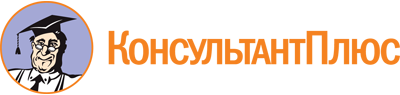 Постановление Правительства Свердловской области от 03.02.2022 N 68-ПП
(ред. от 02.02.2023)
"Об утверждении Порядка предоставления из областного бюджета субсидий на поддержку некоммерческих неправительственных организаций, участвующих в развитии институтов гражданского общества"Документ предоставлен КонсультантПлюс

www.consultant.ru

Дата сохранения: 29.06.2023
 Список изменяющих документов(в ред. Постановления Правительства Свердловской областиот 02.02.2023 N 69-ПП)Список изменяющих документов(в ред. Постановления Правительства Свердловской областиот 02.02.2023 N 69-ПП)Номер строкиНаименование направленияТематика направления (проекта)1231.Социальное обслуживание, социальная поддержка и защита граждансоциальная поддержка и защита лиц, оказавшихся в трудной жизненной ситуации, в том числе реабилитация, социальная и трудовая интеграция лиц без определенного места жительства1.Социальное обслуживание, социальная поддержка и защита граждансоциальная поддержка людей с ограниченными возможностями здоровья, в том числе их реабилитация с использованием современных технологий, содействие доступу к услугам организаций, осуществляющих деятельность в социальной сфере, туристским услугам1.Социальное обслуживание, социальная поддержка и защита гражданповышение качества жизни людей старшего поколения и людей с ограниченными возможностями здоровья, в том числе создание условий для повышения доступности для таких людей объектов и услуг1.Социальное обслуживание, социальная поддержка и защита граждансоциализация людей старшего поколения, людей с ограниченными возможностями здоровья, представителей социально уязвимых групп населения через различные формы социальной активности1.Социальное обслуживание, социальная поддержка и защита гражданосуществление деятельности в сфере адаптивной физической культуры и спорта, профилактики и охраны здоровья инвалидов (детей-инвалидов)1.Социальное обслуживание, социальная поддержка и защита граждансодействие и участие в социальной поддержке, социальной, трудовой, культурно-досуговой реабилитации и абилитации, социальной адаптации, создании условий для улучшения морально-психологического состояния инвалидов (детей-инвалидов) в целях их интеграции в обществосовершенствование негосударственной поддержки ветеранов и инвалидов боевых действий, граждан, ставших инвалидами в период прохождения военной службы, членов их семей, включая членов семей погибших (умерших) ветеранов и инвалидов боевых действий и членов семей военнослужащих, признанных в установленном порядке пропавшими без вести в районах боевых действийсодействие и участие в мероприятиях по созданию доступной среды жизнедеятельности для инвалидов (детей-инвалидов)модернизация, продвижение и сопровождение информационных ресурсов, направленных на профилактику инвалидности, социальную адаптацию и поддержку инвалидов (детей-инвалидов)помощь пострадавшим в результате стихийных бедствий, экологических, техногенных или иных катастрофвнедрение современных технологий социального обслуживания на дому, в полустационарной и стационарной формахдеятельность, направленная на приобретение людьми старшего поколения, людьми с ограниченными возможностями здоровья навыков, соответствующих современному уровню технологического развития и социальным изменениямповышение общественной активности ветеранов путем вовлечения их в социально значимую деятельность, в том числе в сфере патриотического воспитания молодежи, трудового наставничествасодействие трудоустройству и трудовой адаптации лиц, оказавшихся в трудной жизненной ситуации, людей с ограниченными возможностями здоровьясодействие вовлечению молодых людей с ограниченными возможностями здоровья в сферу интеллектуальной трудовой деятельностисодействие развитию гибких и эффективных форм привлечения людей старшего поколения, людей с ограниченными возможностями здоровья к трудовой деятельностисодействие развитию социального сопровождения маломобильных граждан и граждан с тяжелыми заболеваниямисоздание универсальной пространственной среды (доступной для маломобильных людей)развитие попечительства в организациях, осуществляющих деятельность в социальной сфере, и общественного участия в их деятельностисодействие развитию профессиональных компетенций и поддержанию уровня вовлеченности работников и добровольцев организаций, осуществляющих деятельность в социальной сфереинформационная, консультационная, методическая, образовательная поддержка организаций, предоставляющих услуги в социальной сфере, по вопросам, связанным с оказанием таких услугразвитие сети организаций, предоставляющих услуги в социальной сфере, в том числе с масштабированием успешных практикапробация и внедрение инноваций при предоставлении услуг в социальной сфере, содействие такой деятельностиразвитие независимой системы оценки качества работы организаций (в том числе государственных и муниципальных учреждений), предоставляющих услуги в социальной сфере2.Охрана здоровья граждан, пропаганда здорового образа жизнидеятельность в области физической культуры и спорта (за исключением профессионального спорта)2.Охрана здоровья граждан, пропаганда здорового образа жизнипрофилактика курения, алкоголизма, наркомании и иных опасных для человека зависимостей, содействие снижению количества людей, подверженных таким зависимостям2.Охрана здоровья граждан, пропаганда здорового образа жизниформирование негосударственной системы комплексной реабилитации лиц без определенного места жительства, граждан с наркотической или алкогольной зависимостью и граждан, освободившихся из мест лишения свободы, включающей внедрение единой технологии от момента выявления и оказания неотложной помощи до решения вопроса о постоянном жизнеустройстве и ресоциализации в обществе2.Охрана здоровья граждан, пропаганда здорового образа жизнипрофилактика заболеваний2.Охрана здоровья граждан, пропаганда здорового образа жизнисодействие своевременному получению медицинской помощи людьми, нуждающимися в ней2.Охрана здоровья граждан, пропаганда здорового образа жизниреабилитация, социальная и трудовая реинтеграция людей с алкогольной, наркотической или иной токсической зависимостью, а также людей, инфицированных вирусом иммунодефицита человека2.Охрана здоровья граждан, пропаганда здорового образа жизнимедико-социальное сопровождение людей с тяжелыми заболеваниями и людей, нуждающихся в паллиативной помощи, содействие этой деятельностиподдержка и социальное сопровождение людей с психическими расстройствами и расстройствами поведения (включая расстройства аутистического спектра), генетическими заболеваниямисоздание условий для занятий детей-инвалидов физической культурой и спортомподдержка и пропаганда донорстваподдержка и пропаганда практик здорового образа жизни, правильного питания и сбережения здоровьяразвитие независимой системы оценки качества работы медицинских организаций3.Поддержка семьи, материнства, отцовства и детстваукрепление института семьи и семейных ценностей3.Поддержка семьи, материнства, отцовства и детствапрофилактика социального сиротства, в том числе раннее выявление семейного неблагополучия и организация оказания всесторонней помощи3.Поддержка семьи, материнства, отцовства и детствасоциальная адаптация детей-инвалидов, поддержка семей с детьми-инвалидами, родителей с ограниченными возможностями здоровья3.Поддержка семьи, материнства, отцовства и детствасодействие устройству детей в семьи3.Поддержка семьи, материнства, отцовства и детствасоциальная адаптация детей-сирот и детей, оставшихся без попечения родителей, подготовка их к самостоятельной взрослой жизни3.Поддержка семьи, материнства, отцовства и детствапрофилактика домашнего насилия, жестокого обращения с детьми3.Поддержка семьи, материнства, отцовства и детствапостинтернатное сопровождение молодых людей из числа детей-сирот и детей, оставшихся без попечения родителей3.Поддержка семьи, материнства, отцовства и детстваразвитие у детей навыков безопасного поведения, в том числе при использовании информационно-коммуникационных технологий3.Поддержка семьи, материнства, отцовства и детстваподдержка и развитие межпоколенческих отношений в семье и обществе3.Поддержка семьи, материнства, отцовства и детстваразвитие добрососедских отношенийреализация партнерских проектов по предотвращению семейного неблагополучия, защите прав и интересов детейсодействие в организации поиска потерявшихся людейпрофилактика деструктивного поведения детей и подростков, реабилитация и социализация несовершеннолетних правонарушителейразвитие системы социального сопровождения семей с детьми и детей, находящихся в трудной жизненной ситуации, профилактика безнадзорности и беспризорности детейпропаганда семейного устройства детей-сирот и детей, оставшихся без попечения родителей, оказание помощи семьям, принявшим на воспитание детей, оставшихся без попечения родителей, в реализации и защите прав подопечныхсоциальная поддержка семей с детьми-инвалидами и детьми с ограниченными возможностями здоровья для обеспечения максимально возможного развития таких детей в условиях семейного воспитания, их социализации, подготовки к самостоятельной жизни и интеграции в общество4.Поддержка проектов в области науки, образования, просвещенияапробация и развитие инновационных образовательных подходов и практик4.Поддержка проектов в области науки, образования, просвещенияразвитие эффективных способов повышения квалификации педагогических работников и управленцев в сфере образования4.Поддержка проектов в области науки, образования, просвещенияподдержка конкурсов и других мероприятий, направленных на раскрытие педагогического мастерства и повышение социального статуса педагогических работников4.Поддержка проектов в области науки, образования, просвещениясодействие повышению мотивации людей к обучению и развитию4.Поддержка проектов в области науки, образования, просвещениясодействие повышению качества образования обучающихся из отдаленных малокомплектных школ4.Поддержка проектов в области науки, образования, просвещениясодействие получению профессионального образования в отдаленных от крупных городов территориях путем дистанционного обучения4.Поддержка проектов в области науки, образования, просвещенияоказание дополнительной поддержки молодым педагогическим работникам и ученым при переезде в отдаленные от крупных городов территории4.Поддержка проектов в области науки, образования, просвещенияпродвижение и расширение практики инклюзивного образования4.Поддержка проектов в области науки, образования, просвещениясодействие деятельности в сфере изучения и популяризации русского языка и литературы, поддержка литературного творчества и мотивации к чтениюсодействие и осуществление деятельности в области просвещения, дополнительного образования детей, дополнительного профессионального образованияразвитие сетевых способов реализации образовательных программразвитие профессионально-общественных механизмов оценки качества образования, экспертизы изменений в системе образования, управления образованиемпродвижение родительского просвещенияразвитие образовательного туризмареализация социально-образовательных проектов поддержки обучающимися людей пожилого возрастасодействие образованию людей с ограниченными возможностями здоровьяпродвижение интеллектуального развития обучающихся и воспитанников через конкурсы, олимпиады, исследовательскую, научную деятельностьпопуляризация научной и технологической деятельности, социального и технологического предпринимательстваинициативные проекты молодых ученых (без обязательной подготовки отчета о научно-исследовательской работе)поддержка научных школ, лекториев, семинаров, организуемых молодыми учеными и (или) для молодых ученых5.Поддержка молодежных проектов, реализация которых охватывает виды деятельности, предусмотренные статьей 31.1 Федерального закона от 12 января 1996 года N 7-ФЗ "О некоммерческих организациях"развитие научно-технического и художественного творчества детей и молодежи5.Поддержка молодежных проектов, реализация которых охватывает виды деятельности, предусмотренные статьей 31.1 Федерального закона от 12 января 1996 года N 7-ФЗ "О некоммерческих организациях"деятельность молодежных организаций, направленная на вовлечение молодежи в развитие территорий5.Поддержка молодежных проектов, реализация которых охватывает виды деятельности, предусмотренные статьей 31.1 Федерального закона от 12 января 1996 года N 7-ФЗ "О некоммерческих организациях"развитие добровольчества в молодежной среде5.Поддержка молодежных проектов, реализация которых охватывает виды деятельности, предусмотренные статьей 31.1 Федерального закона от 12 января 1996 года N 7-ФЗ "О некоммерческих организациях"профориентация и содействие трудоустройству молодежи5.Поддержка молодежных проектов, реализация которых охватывает виды деятельности, предусмотренные статьей 31.1 Федерального закона от 12 января 1996 года N 7-ФЗ "О некоммерческих организациях"формирование у школьников и студентов навыков ведения бизнеса и проектной работы5.Поддержка молодежных проектов, реализация которых охватывает виды деятельности, предусмотренные статьей 31.1 Федерального закона от 12 января 1996 года N 7-ФЗ "О некоммерческих организациях"деятельность детей и молодежи в сфере краеведения и экологии5.Поддержка молодежных проектов, реализация которых охватывает виды деятельности, предусмотренные статьей 31.1 Федерального закона от 12 января 1996 года N 7-ФЗ "О некоммерческих организациях"содействие повышению уровня занятости молодежи в небольших населенных пунктах и моногородах, развитие общедоступной инфраструктуры для молодежи в сельской местности5.Поддержка молодежных проектов, реализация которых охватывает виды деятельности, предусмотренные статьей 31.1 Федерального закона от 12 января 1996 года N 7-ФЗ "О некоммерческих организациях"поддержка детских и молодежных сообществ5.Поддержка молодежных проектов, реализация которых охватывает виды деятельности, предусмотренные статьей 31.1 Федерального закона от 12 января 1996 года N 7-ФЗ "О некоммерческих организациях"реализация молодежных проектов по направлениям деятельности организаций6.Сохранение исторической памятисодействие деятельности, направленной на охрану и восстановление объектов и территорий, имеющих историческое, культовое и культурное значение6.Сохранение исторической памятиувековечение памяти выдающихся людей и значимых событий прошлого6.Сохранение исторической памятиподдержка краеведческой работы, общественных исторических выставок и экспозиций, проектов по исторической реконструкции6.Сохранение исторической памятипроведение поисковой работы, направленной на увековечение памяти защитников Отечества и сохранение воинской славы России6.Сохранение исторической памятидеятельность в сфере патриотического, в том числе военно-патриотического, воспитания граждан Российской Федерации6.Сохранение исторической памятиувековечение памяти жертв политических репрессий7.Охрана окружающей среды и защита животныхдеятельность, направленная на охрану окружающей среды и природных памятников7.Охрана окружающей среды и защита животныхповышение повседневной экологической культуры людей, развитие инициатив в сфере сбора мусора, благоустройства и очистки лесов, рек, ручьев, водоемов и их берегов7.Охрана окружающей среды и защита животныхпрофилактика жестокого обращения с животными7.Охрана окружающей среды и защита животныхдеятельность в области защиты животных7.Охрана окружающей среды и защита животныхучастие в профилактике и (или) тушении лесных пожаров8.Укрепление межнационального и межрелигиозного согласияукрепление этноконфессионального мира и согласия, развитие межнационального сотрудничества8.Укрепление межнационального и межрелигиозного согласияпрофилактика экстремистских проявлений в этноконфессиональной сфере8.Укрепление межнационального и межрелигиозного согласиясоциально-культурная адаптация и интеграция мигрантов8.Укрепление межнационального и межрелигиозного согласиясохранение и защита самобытности и языков народов Российской Федерации8.Укрепление межнационального и межрелигиозного согласияоказание помощи пострадавшим в результате социальных, национальных, религиозных конфликтов, беженцам и вынужденным переселенцам9.Развитие общественной дипломатии и поддержка соотечественниковформирование практики общественной дипломатии в современных условиях9.Развитие общественной дипломатии и поддержка соотечественниковрасширение международного сотрудничества институтов гражданского общества9.Развитие общественной дипломатии и поддержка соотечественниковпродвижение успешных социальных технологий и проектов российских организаций на международных площадках9.Развитие общественной дипломатии и поддержка соотечественниковподдержка и развитие гражданской активности, направленной на реализацию социальных, культурных, образовательных, информационных и иных инициатив на территории иностранных государств9.Развитие общественной дипломатии и поддержка соотечественниковразработка и реализация международных образовательных программ по направлениям деятельности некоммерческих организаций9.Развитие общественной дипломатии и поддержка соотечественниковразвитие межрегиональных побратимских связей как инструмента развития общественной дипломатии9.Развитие общественной дипломатии и поддержка соотечественниковзащита прав и интересов соотечественников, проживающих за рубежом10.Защита прав и свобод человека и гражданина, в том числе защита прав заключенныхдеятельность по защите прав и свобод человека и гражданина10.Защита прав и свобод человека и гражданина, в том числе защита прав заключенныхзащита прав заключенных, содействие их обучению, социальная и трудовая реинтеграция лиц, освободившихся из мест лишения свободы10.Защита прав и свобод человека и гражданина, в том числе защита прав заключенныхоказание юридической помощи гражданам и организациям10.Защита прав и свобод человека и гражданина, в том числе защита прав заключенныхправовое просвещение населения (в том числе осуществляемое в целях противодействия коррупции)11.Развитие институтов гражданского обществаинформационная, консультационная и методическая поддержка деятельности организаций11.Развитие институтов гражданского обществавыявление, обобщение и распространение лучших практик деятельности организаций, популяризация такой деятельности, масштабирование успешных социальных технологий11.Развитие институтов гражданского обществарасширение практики взаимодействия государственных органов, органов местного самоуправления и организаций11.Развитие институтов гражданского обществаразвитие благотворительности11.Развитие институтов гражданского обществаразвитие добровольчества (волонтерства)11.Развитие институтов гражданского обществаразвитие системы компетенций и профессиональных сообществ в области социального проектирования (включая оценку социальных проектов) и организации деятельности организаций11.Развитие институтов гражданского обществаразвитие организаций, оказывающих финансовую, имущественную, информационную, консультационную, образовательную, методическую и иную поддержку деятельности других организаций11.Развитие институтов гражданского обществасоздание и развитие акселераторов социальных проектов11.Развитие институтов гражданского обществасодействие формированию культуры и инфраструктуры оценки социально значимых проектов и проектов в сфере защиты прав и свобод человека и гражданина, их результатов и эффектов11.Развитие институтов гражданского обществасоздание и развитие общественных информационно-технологических проектов, способствующих развитию гражданского общества, на базе открытых данных11.Развитие институтов гражданского обществасодействие деятельности по производству и распространению социальной рекламыСписок изменяющих документов(в ред. Постановления Правительства Свердловской областиот 02.02.2023 N 69-ПП)Номер строкиКритерий оценки заявки на участие в конкурсеКоэффициенты значимостиКоэффициенты значимостиКоэффициенты значимостиНомер строкиКритерий оценки заявки на участие в конкурседля заявок с запрашиваемой суммой субсидиидля заявок с запрашиваемой суммой субсидиидля заявок с запрашиваемой суммой субсидииНомер строкиКритерий оценки заявки на участие в конкурседо 500 тыс. рублей включительносвыше 500 тыс. рублей до 1 млн. рублей включительносвыше 1 млн. рублей до 2 млн. рублей включительно123451.Актуальность и социальная значимость проекта2112.Логическая связность и реализуемость проекта, соответствие мероприятий проекта его целям, задачам и ожидаемым результатам2113.Инновационность, уникальность проекта0,50,50,54.Соотношение планируемых расходов на реализацию мероприятий проекта и его ожидаемых результатов, адекватность, измеримость и достижимость таких результатов21,51,55.Реалистичность бюджета проекта и обоснованность планируемых расходов на реализацию проекта11,51,56.Масштаб реализации проекта00,50,57.Собственный вклад организации и дополнительные ресурсы, привлекаемые на реализацию проекта, перспективы его дальнейшего развития0,5118.Опыт организации по успешной реализации проектов, программ по соответствующему направлению деятельности0,5119.Соответствие опыта и компетенций команды проекта планируемой деятельности11110.Информационная открытость организации0,5119 - 10 балловАктуальность и социальная значимость проекта убедительно доказаны:проблемы, на решение которых направлен проект, детально раскрыты, их описание аргументировано и подкреплено конкретными количественными и (или) качественными показателями;проект направлен на решение именно тех проблем, которые обозначены как значимые;имеется подтверждение актуальности проблемы, на решение которой направлен проект, представителями целевой аудитории, потенциальными благополучателями, партнерами;мероприятия проекта полностью соответствуют направлениям (в том числе другим направлениям, за исключением указанного в качестве направления, по которому подана заявка)6 - 8 балловАктуальность и социальная значимость проекта в целом доказаны, однако имеются несущественные замечания члена комиссии:проблемы, на решение которых направлен проект, относятся к разряду актуальных, но авторы преувеличили их значимость для выбранной территории реализации проекта и (или) целевой группы;проблемы, на решение которых направлен проект, описаны общими фразами, без ссылок на конкретные факты, либо этих фактов и показателей недостаточно для подтверждения актуальности проблемы для заявленной целевой группы и (или) территории реализации проекта;имеются другие замечания члена комиссии (с комментарием)3 - 5 балловАктуальность и социальная значимость проекта доказаны недостаточно убедительно:проблема не имеет острой значимости для целевой группы или территории реализации проекта;в проекте недостаточно аргументированно и без конкретных показателей описана проблема, на решение которой направлен проект, либо не подтверждено взаимодействие с территориями реализации проекта, обозначенными в заявке;имеются другие замечания члена комиссии (с комментарием)0 - 2 баллаАктуальность и социальная значимость проекта не доказаны:проблема, которой посвящен проект, не относится к разряду востребованных обществом либо слабо обоснована авторами;большая часть мероприятий проекта не связана с выбранным направлением;имеются другие замечания члена комиссии (с комментарием)9 - 10 балловПроект полностью соответствует данному критерию:все разделы заявки логически взаимосвязаны, каждый раздел содержит информацию, необходимую и достаточную для полного понимания содержания проекта;календарный план реализации проекта хорошо структурирован, детализирован, содержит описание конкретных мероприятий;запланированные мероприятия соответствуют условиям конкурса и обеспечивают решение поставленных задач и достижение предполагаемых результатов проекта;указаны конкретные и разумные сроки, позволяющие в полной мере решить задачи проекта6 - 8 балловПо данному критерию проект в целом проработан, однако имеются несущественные замечания члена комиссии:все разделы заявки логически взаимосвязаны, однако имеются несущественные смысловые несоответствия, что нарушает внутреннюю целостность проекта;запланированные мероприятия соответствуют условиям конкурса, обеспечивают решение поставленных задач и достижение предполагаемых результатов проекта, вместе с тем состав мероприятий не является полностью оптимальным и (или) сроки выполнения отдельных мероприятий проекта требуют корректировки3 - 5 балловПроект по данному критерию проработан недостаточно, имеются замечания члена комиссии, которые необходимо устранить:календарный план реализации проекта описывает лишь общие направления деятельности, не раскрывает последовательность реализации проекта, не позволяет определить содержание основных мероприятий;имеются устранимые нарушения логической связи между задачами, мероприятиями и предполагаемыми результатами проекта;имеются другие замечания члена комиссии (с комментарием)0 - 2 баллаПроект не соответствует данному критерию:проект проработан на низком уровне, имеются несоответствия мероприятий проекта его целям и задачам, противоречия между планируемой деятельностью и ожидаемыми результатами проекта;существенные ошибки в постановке целей, задач, описании мероприятий, результатов проекта делают реализацию проекта нецелесообразной;сроки выполнения мероприятий проекта некорректны и не соответствуют заявленным целям и задачам проекта, из-за непродуманности создают значительные риски реализации проекта;имеются другие замечания члена комиссии (с комментарием)9 - 10 балловПроект является инновационным, уникальным:проект преимущественно направлен на внедрение новых или значительно улучшенных практик, методов в деятельность организации и (или) ее партнеров, что позволит качественно улучшить такую деятельность6 - 8 балловПроект имеет признаки инновационности, уникальности, но эти признаки несущественно влияют на его ожидаемые результаты:проект предусматривает внедрение новых или значительно улучшенных процессов, методов, практик, но в заявке четко не описано, как это приведет к изменению содержания и результативности деятельности, которую осуществляет организация и (или) ее партнеры (например, отсутствует описание конкретных результатов внедрения инноваций);у организации есть ресурсы и опыт, чтобы успешно внедрить описанные инновации;имеются другие замечания члена комиссии (с комментарием)3 - 5 балловПроект практически не имеет признаков инновационности, уникальности:в заявке упоминается использование новых или значительно улучшенных процессов, методов, практик, вместе с тем состав мероприятий проекта не позволяет сделать вывод о том, что проект является уникальным по сравнению с деятельностью других организаций по соответствующей тематике;практики и методики, указанные в заявке, не являются инновационными;имеются другие замечания члена комиссии (с комментарием)0 - 2 баллаПроект не является инновационным, уникальным:проект по сути является продолжением уже осуществляемой (ранее осуществлявшейся) деятельности организации;практики и методики, указанные в заявке, не рекомендуются к применению (наличие данного обстоятельства необходимо указать в комментарии члена комиссии к оценке заявки с соответствующим обоснованием)9 - 10 балловДанный критерий отлично выражен в заявке:в заявке четко изложены ожидаемые результаты проекта, они адекватны, конкретны и измеримы; их получение за общую сумму предполагаемых расходов на реализацию проекта соразмерно и обосновано6 - 8 балловДанный критерий хорошо выражен в заявке:в заявке четко изложены ожидаемые результаты проекта, их получение за общую сумму предполагаемых расходов на реализацию проекта обосновано, вместе с тем содержание запланированной деятельности по достижению указанных результатов (состав мероприятий) не является полностью оптимальным;по описанию запланированных результатов у члена комиссии имеются несущественные замечания в части их адекватности, измеримости и достижимости (замечания необходимо указать в комментарии члена комиссии к оценке заявки)3 - 5 балловДанный критерий удовлетворительно выражен в заявке:в заявке изложены ожидаемые результаты проекта, но они не полностью соответствуют критериям адекватности, измеримости, достижимости;запланированные результаты проекта могут быть достигнуты при меньших затратах;имеются другие замечания члена комиссии (с комментарием)0 - 2 баллаДанный критерий плохо выражен в заявке:ожидаемые результаты проекта изложены неконкретно;предполагаемые затраты на достижение результатов проекта явно завышены;описанная в заявке деятельность организации является по сути предпринимательской;имеются другие замечания члена комиссии (с комментарием)9 - 10 балловПроект полностью соответствует данному критерию:в бюджете проекта предусмотрено финансовое обеспечение всех мероприятий проекта и отсутствуют расходы, которые непосредственно не связаны с мероприятиями проекта;все планируемые расходы проекта реалистичны и обоснованы;к бюджету проекта прилагаются коммерческие предложения (не менее двух) на приобретение товаров, выполнение работ, оказание услуг;даны корректные комментарии по всем предполагаемым расходам за счет субсидии, позволяющие четко определить состав (детализацию) расходов;в проекте предусмотрено активное использование имеющихся у организации ресурсов6 - 8 балловПроект в целом соответствует данному критерию, однако имеются несущественные замечания члена комиссии:все планируемые расходы проекта реалистичны, следуют из задач, мероприятий и обоснованы, вместе с тем по некоторым расходам невозможно точно определить их состав (детализацию);имеются другие замечания члена комиссии (с комментарием).К бюджету проекта прилагаются коммерческие предложения (не менее двух) на приобретение товаров, выполнение работ, оказание услуг3 - 5 балловПроект в целом соответствует данному критерию, однако имеются замечания члена комиссии, которые необходимо устранить:не все предполагаемые расходы проекта непосредственно связаны с мероприятиями проекта и достижением ожидаемых результатов;в бюджете проекта предусмотрены побочные, не имеющие прямого отношения к реализации проекта, расходы;некоторые расходы проекта завышены или занижены по сравнению со средним рыночным уровнем оплаты труда, работ, услуг, аренды, уровнем цен на товары (без соответствующего обоснования в комментариях к расходам);отсутствуют коммерческие предложения к бюджету проекта на приобретение товаров, выполнение работ, оказание услуг;обоснование некоторых запланированных расходов проекта не позволяет оценить их взаимосвязь с мероприятиями проекта;имеются другие замечания члена комиссии (с комментарием)0 - 2 баллаПроект не соответствует данному критерию:предполагаемые затраты на реализацию проекта явно завышены либо занижены и (или) не соответствуют мероприятиям проекта, условиям конкурса;отсутствуют коммерческие предложения к бюджету проекта на приобретение товаров, выполнение работ, оказание услуг;в бюджете проекта предусмотрено осуществление за счет субсидии расходов, которые не допускаются в соответствии с требованиями Порядка предоставления из областного бюджета субсидий на поддержку некоммерческих неправительственных организаций, участвующих в развитии институтов гражданского общества, утвержденного Правительством Свердловской области;бюджет проекта нереалистичен, не соответствует тексту заявки;бюджет проекта не соответствует целевому характеру субсидии, часть расходов проекта не направлена на выполнение мероприятий проекта либо вообще не имеет отношения к реализации проекта;имеются несоответствия между суммами в описании проекта и бюджете проекта;комментарии к запланированным расходам неполные, некорректные, нелогичные;имеются другие замечания члена комиссии (с комментарием)9 - 10 балловПроект по данному критерию проработан отлично:заявленный территориальный охват проекта оправдан, использует реальные возможности организации и адекватен тем проблемам, на решение которых направлен проект;в проекте предусмотрена деятельность организации в пределах территории реализации проекта самостоятельно или с активным вовлечением партнеров6 - 8 балловПроект по данному критерию проработан хорошо:в проекте предусмотрена деятельность в пределах территории его реализации за счет вовлечения партнеров, но наличие устойчивых связей с партнерами в заявке не подтверждено;имеется частичное (несущественное) расхождение между заявленной территорией реализации проекта и календарным планом реализации проекта, обеспечение такого территориального охвата может вызвать затруднения реализации проекта в сроки, установленные календарным планом;имеются другие замечания члена комиссии (с комментарием)3 - 5 балловПроект по данному критерию проработан удовлетворительно:возможность реализации проекта на заявленной территории не обеспечена в полном объеме бюджетом проекта, при этом информация об иных источниках в заявке отсутствует;в качестве территории реализации проекта заявлена потенциальная аудитория интернет-ресурса, который планируется создать или развивать в рамках реализации проекта;имеются другие замечания члена комиссии (с комментарием)0 - 2 баллаПроект по данному критерию проработан плохо:заявленная территория реализации проекта не подтверждается содержанием заявки;не доказано взаимодействие с территориями, обозначенными в заявке;имеются другие замечания члена комиссии (с комментарием)9 - 10 балловОрганизация обеспечивает реальное привлечение дополнительных ресурсов на реализацию проекта в объеме более 30% бюджета проекта:организация располагает ресурсами на реализацию проекта (добровольцами, помещением в собственности, безвозмездном пользовании или аренде, оборудованием, транспортными средствами, интеллектуальными правами и другими) и (или) подтверждает реалистичность их привлечения;уровень собственного вклада организации и дополнительных ресурсов превышает 30% бюджета проекта (не суммы субсидии, а именно всего бюджета проекта), при этом такой уровень корректно рассчитан (например, стоимость пользования имеющимся в собственности помещением и оборудованием рассчитана в части, необходимой для реализации проекта, и за срок реализации проекта);доказано долгосрочное и соответствующее масштабу и задачам проекта влияние его успешной реализации на проблемы, на решение которых он направлен;организацией представлено четкое видение дальнейшего развития деятельности по проекту и использования его результатов после завершения проекта6 - 8 балловОрганизация обеспечивает реальное привлечение дополнительных ресурсов на реализацию проекта в объеме от 20 до 30% бюджета проекта:организация располагает ресурсами на реализацию проекта (добровольцами, помещением в собственности, безвозмездном пользовании или аренде, оборудованием, транспортными средствами, интеллектуальными правами и другими) и (или) подтверждает реалистичность их привлечения;уровень собственного вклада и дополнительных ресурсов организации составляет от 20 до 30% бюджета проекта, при этом он в целом корректно рассчитан;в заявке в целом описаны механизмы дальнейшего развития проекта, источники ресурсного обеспечения после завершения проекта, но отсутствуют достаточные сведения, позволяющие сделать обоснованный вывод о наличии перспектив продолжения деятельности по проекту3 - 5 балловДополнительные ресурсы на реализацию проекта организацией не подтверждены и (или) несоразмерны с запрашиваемой суммой субсидии:уровень собственного вклада и дополнительных ресурсов составляет от 10 до 20% бюджета проекта либо заявлен в большем объеме, но по некоторым позициям некорректно рассчитан и (или) подтвержден неубедительно (например, у организации нет опыта привлечения соизмеримых сумм финансирования, а подтверждающие документы (письма, соглашения и другие) от источников ресурсов в составе заявки отсутствуют);продолжение реализации проекта после окончания финансирования описано общими фразами;имеются другие замечания члена комиссии (с комментарием)0 - 2 баллаРеализация проекта предполагается организацией практически только за счет субсидии:уровень собственного вклада и дополнительных ресурсов организации составляет менее 10% бюджета проекта либо заявлен в большем объеме, но ничем не подтвержден;отсутствует описание работы по выбранному направлению после завершения проекта;имеются другие замечания члена комиссии (с комментарием)9 - 10 балловУ организации отличный опыт проектной работы по выбранному направлению деятельности:организация имеет опыт устойчивой активной деятельности по выбранному направлению на протяжении более 3 лет;в заявке представлено описание собственного опыта организации с указанием конкретных программ, проектов или мероприятий;имеются сведения о результативности данных мероприятий;опыт деятельности и ее успешность подтверждаются наградами, отзывами, публикациями в средствах массовой информации и в информационно-телекоммуникационной сети "Интернет" (далее - сеть Интернет);организация получала целевые поступления на реализацию своих программ, проектов, информация о претензиях по поводу их использования отсутствует;у организации имеется сопоставимый с содержанием заявки опыт проектной деятельности (по масштабу и количеству мероприятий);у организации есть материально-техническая база для реализации проектов по выбранному направлению, имеются (если применимо) лицензии, иные разрешительные документы, обязательные для осуществления запланированной деятельности6 - 8 балловУ организации хороший опыт проектной работы по выбранному направлению деятельности:у организации имеется сопоставимый с содержанием заявки опыт системной и устойчивой проектной деятельности по выбранному направлению (по масштабу и количеству мероприятий);в заявке представлено описание собственного опыта организации с указанием конкретных программ, проектов или мероприятий;успешность опыта организации подтверждается наградами, отзывами, публикациями в средствах массовой информации и сети Интернет;организация имеет опыт активной деятельности на протяжении более 2 лет либо имеет опыт работы менее 2 лет, но создана гражданами, имеющими значительный опыт аналогичной деятельности3 - 5 балловУ организации удовлетворительный опыт проектной работы по выбранному направлению деятельности:в заявке приведено описание собственного опыта организации по реализации программ, проектов по выбранному направлению, но оно не позволяет сделать однозначный вывод о системном и устойчивом характере такой работы в течение 3 лет или с даты создания организации (если она существует менее 3 лет) и наличии положительных результатов;организация имеет опыт реализации менее масштабных проектов по выбранному направлению и не имеет опыта работы с соизмеримыми (с запрашиваемой суммой субсидии) объемами целевых средств;организация имеет опыт управления соизмеримыми (с запрашиваемой суммой субсидии) объемами целевых средств, однако информация о реализованных проектах не освещена на сайте организации, заявленные достигнутые результаты реализации проекта не представлены;имеются другие замечания члена комиссии (с комментарием)0 - 2 баллаУ организации практически отсутствует опыт работы по выбранному направлению:организация не имеет опыта активной деятельности либо подтвержденной деятельности за последний год;опыт проектной работы организации в заявке практически не описан;имеются противоречия между описанным в заявке опытом организации и информацией из открытых источников (например, заявленные как реализованные мероприятия не отражены в общедоступных отчетах организации);основной профиль деятельности организации не соответствует выбранному направлению;имеются другие замечания члена комиссии (с комментарием)9 - 10 балловДанный критерий отлично выражен в заявке:проект полностью обеспечен опытными, квалифицированными специалистами по всем необходимым для реализации проекта профилям;в заявке доказана возможность каждого члена указанной в заявке команды проекта качественно работать над проектом на условиях, в порядке и в сроки, установленные календарным планом и бюджетом проекта, без существенных замен в ходе проекта6 - 8 балловДанный критерий хорошо выражен в заявке:проект в целом обеспечен опытными, квалифицированными специалистами, но по некоторым необходимым профилям информация отсутствует;имеются другие замечания члена комиссии (с комментарием)3 - 5 балловДанный критерий удовлетворительно выражен в заявке:в заявке содержится описание команды проекта, но конкретные исполнители основных мероприятий проекта не названы либо не приводятся сведения об их знаниях и опыте или о выполняемых функциях в рамках реализации проекта;указанные в заявке члены команды проекта не в полной мере соответствуют уровню опыта и компетенций, необходимых для реализации проекта;имеются другие замечания члена комиссии (с комментарием)0 - 2 баллаДанный критерий плохо выражен в заявке:описание команды проекта, ее квалификации, опыта работы в заявке практически отсутствует;имеются высокие риски в реализации проекта в силу недостаточности опыта и низкой квалификации команды проекта;имеются другие серьезные замечания члена комиссии (с комментарием)9 - 10 балловДанный критерий отлично выражен в заявке:информацию о деятельности организации легко найти в сети Интернет с помощью поисковых запросов;деятельность организации систематически освещается в средствах массовой информации;организация имеет действующий, постоянно обновляемый сайт, на котором представлены подробные годовые отчеты о деятельности организации, размещена актуальная информация о реализованных проектах и мероприятиях, составе органов управления;организация имеет страницы (группы) в социальных сетях, на которых регулярно обновляется информация;организация регулярно публикует годовую отчетность о своей деятельности6 - 8 балловДанный критерий хорошо выражен в заявке:организация имеет действующий сайт, страницы (группы) в социальных сетях с актуальной информацией, однако без подробных сведений о работе организации, привлекаемых им ресурсах, составе органов управления, реализованных программах, проектах;информацию о деятельности организации легко найти в сети Интернет с помощью поисковых запросов;деятельность организации периодически освещается в средствах массовой информации;имеются другие замечания члена комиссии (с комментарием)3 - 5 балловДанный критерий удовлетворительно выражен в заявке:деятельность организации мало освещается в средствах массовой информации и сети Интернет;у организации есть сайт и (или) страница (группа) в социальной сети, которые содержат неактуальную (устаревшую) информацию;отчеты о деятельности организации отсутствуют в открытом доступе;имеются другие замечания члена комиссии (с комментарием)0 - 2 баллаДанный критерий плохо выражен в заявке:информация о деятельности организации практически отсутствует в сети Интернет;имеются другие замечания члена комиссии (с комментарием)Наименование проектаПолное наименование участника конкурсаНаименование направления реализации проектаТематика направления реализации проектаОбщая сумма планируемых затрат на реализацию проекта, рублейЗапрашиваемая сумма субсидии, рублейСроки реализации проектаГеография проектаНомер строкиКритерий оценки заявки на участие в конкурсеОценка по критерию (от 0 до 10 баллов)Коэффициент значимостиИтоговый балл по критерию (графа 3 x графа 4)Примечание1234561.Актуальность и социальная значимость проекта2.Логическая связность и реализуемость проекта, соответствие мероприятий проекта его целям, задачам и ожидаемым результатам3.Инновационность, уникальность проекта4.Соотношение планируемых расходов на реализацию мероприятий проекта и его ожидаемых результатов, адекватность, измеримость и достижимость таких результатов5.Реалистичность бюджета проекта и обоснованность планируемых расходов на реализацию проекта6.Масштаб реализации проекта7.Собственный вклад организации и дополнительные ресурсы, привлекаемые на реализацию проекта, перспективы его дальнейшего развития8.Опыт организации по успешной реализации проектов, программ по соответствующему направлению деятельности9.Соответствие опыта и компетенций команды проекта планируемой деятельности10.Информационная открытость организации11.Общая оценка заявки, балловОбщая оценка заявки, балловОбщая оценка заявки, балловОбщая оценка заявки, баллов(Ф.И.О.)Наименование проектаПолное наименование участника конкурсаНаименование направления реализации проектаТематика направления реализации проектаОбщая сумма планируемых затрат на реализацию проекта, рублейЗапрашиваемая сумма субсидии, рублейСроки реализации проектаГеография проектаНомер строкиКритерий оценки заявки на участие в конкурсеИтоговый балл по критерию оценочного листа N 1Итоговый балл по критерию оценочного листа N 2Итоговый балл по критерию оценочного листа N 3Средний балл заявки по критерию (среднее арифметическое значение баллов)(графа 3 + графа 4 + графа 5) / 31234561.Актуальность и социальная значимость проекта2.Логическая связность и реализуемость проекта, соответствие мероприятий проекта его целям, задачам и ожидаемым результатам3.Инновационность, уникальность проекта4.Соотношение планируемых расходов на реализацию мероприятий проекта и его ожидаемых результатов, адекватность, измеримость и достижимость таких результатов5.Реалистичность бюджета проекта и обоснованность планируемых расходов на реализацию проекта6.Масштаб реализации проекта7.Собственный вклад организации и дополнительные ресурсы, привлекаемые на реализацию проекта, перспективы его дальнейшего развития8.Опыт организации по успешной реализации проектов, программ по соответствующему направлению деятельности9.Соответствие опыта и компетенций команды проекта планируемой деятельности10.Информационная открытость организации11.Сумма балловСумма балловСумма балловСумма баллов